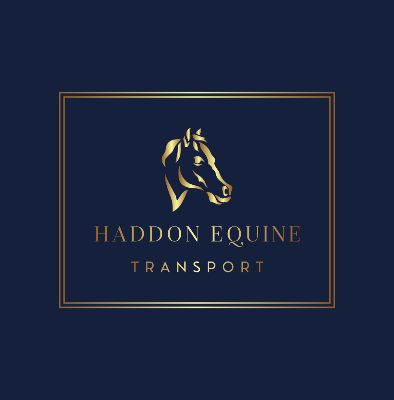 Haddon Equine Transport – Transport terms, conditions This agreement is between Haddon Equine Transport referred to here after as Haddon Equine Transport, and the customer who made the booking whether this be the horse’s owner, purchaser or guardian.1 Haddon Equine Transport will transport the named horse(s) between the collection and delivery addresses given by the customer.1.1 The customer must ensure the transported horse(s) has a VALID passport and insurance policy in place to cover injury, damage or death whilst in transport.1.2 The customer accepts Full responsibility and all costs incurred in the event of injury, damage or death to the transported horse(s) should an insurance policy not be in place.1.3 Haddon Equine Transport will not be liable for any of the following whether by reason of Haddon Equine Transport negligence or otherwise; injury, damage or death to the customers horse(s), delay in collection or delivery of the horse(s), emergency treatment, veterinary, physiotherapy or farrier costs to the horse(s), Loss of entry fees or stabling costs resulting from delay or holdups during transport1.4 A £100 holding deposit is required for confirmation of booking which will be deducted from the total cost of transport. The £100 holding deposit is Non-Refundable if cancellation is less than 7 days prior to transport.1.5 The customer agrees payment in full is required before the day of transportation.1.6 Haddon Equine Transport will allow 20 minutes loading time, where after the customer accepts an additional charge of £10 per 30 minutes whilst the horse(s) refuse to load.1.7 Haddon Equine Transport is not responsible for the loading of the horse(s) and has the right to refuse transport if the horse poses a risk to itself/others/handlers or the transport vehicle.1.8 In the event of the horse(s) refusing to load full payment for transport is required.1.9 The customer warrants that each horse(s) being transported does load and travel without concern with or without company on a 3.5t rear facing horse box with breast bar or stallion partition or in a trailer depending on the vehicle.2 Horses must be fit to travel and free from infectious disease.2.1 Horse(s) with loading/travelling concerns must be discussed prior to booking. Haddon Equine Transport will ensure the horse box/trailer used shall be in roadworthy condition, insured, taxed, serviced and with a valid MOT. 2.2 The customer will be liable for ANY damages caused by the horse(s) to the vehicle provided by Haddon Equine Transport for transportation. If damage occurs the customer will be required to pay for the damage itself or pay our insurance policies excess of £800. If the vehicle is unusable for hire or transport due to the damage caused by the customers horse(s) the customer agrees to pay £90 per day from the date of damage until the transport vehicle is able to operate business safely. Haddon Equine Transport will not accept part payment or payment plans for damage caused.2.3 Normal hours of business 07.00 – 20.00. Transportation is charged at £1.90 per mile for the first 100 miles and £1 per mile thereafter. A minimum charge of £85 will apply for transport unless a prior arrangement has been made in writing. Waiting time is charged at £10 per hour. Full groom service is available at £20 per hour.I the customer herby confirm I have read and agree to the terms and conditions set by Haddon Equine Transport.Name ………………………………………Signature ………………………………….Date ……………………………………….